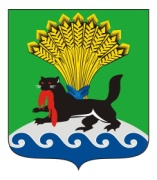 РОССИЙСКАЯ ФЕДЕРАЦИЯИРКУТСКАЯ ОБЛАСТЬИРКУТСКОЕ РАЙОННОЕ МУНИЦИПАЛЬНОЕ ОБРАЗОВАНИЕАДМИНИСТРАЦИЯПОСТАНОВЛЕНИЕот «  25  »     09     2019   г.				 	                               №    491         О внесении изменений в постановление администрации Иркутского районного муниципального образования от 17.07.2017  №  241 «Об утверждении состава эвакоприемной (эвакуационной) комиссии Иркутского районного муниципального образования»Для организации эвакоприемных и эвакуационных мероприятий при возникновении чрезвычайных ситуаций природного и техногенного характера, а так же в условиях военного времени, в соответствии с Федеральными законами от 12.02.1998 № 28-ФЗ «О гражданской обороне», от 21.12.1994        № 68-ФЗ «О защите населения и территорий от чрезвычайных ситуаций природного и техногенного характера», постановлением администрации Иркутского районного муниципального образования от 07.07.2017 № 232         «О создании эвакоприемной (эвакуационной) комиссии Иркутского районного муниципального образования», руководствуясь статьями 39, 45, 54 Устава Иркутского районного муниципального образования, администрация Иркутского районного муниципального образованияПОСТАНОВЛЯЕТ:Внести изменение в постановление администрации Иркутского районного муниципального образования  от 17.07.2017 № 241 «Об утверждении состава эвакоприемной (эвакуационной) комиссии Иркутского районного муниципального образования» (далее – Постановление), изложив приложение к Постановлению в редакции приложения к настоящему постановлению.Признать утратившим силу постановление администрации Иркутского районного муниципального образования от 18.04.2018  № 203 «О внесении изменений в постановление администрации Иркутского районного муниципального образования от 17.07.2017 № 241 «Об утверждении состава эвакоприемной (эвакуационной) комиссии Иркутского районного муниципального образования»»    3. Директору муниципального казенного учреждения «Служба по вопросам гражданской обороны и предупреждению чрезвычайных ситуаций Иркутского районного муниципального образования» довести до сведения членов эвакоприемной (эвакуационной) комиссии Иркутского районного муниципального образования информацию о внесении изменений в Постановление4. Отделу по организации делопроизводства и работе с обращениями граждан организационно-контрольного управления администрации Иркутского районного муниципального образования: 1) внести в оригинал Постановления, указанного в пункте 1 настоящего постановления, информацию о внесении изменений в правовой акт.2) внести в оригинал постановления администрации Иркутского районного муниципального образования от 18.04.2018 № 203 «О внесении изменений в постановление администрации Иркутского районного муниципального образования от 17.07.2017 № 241 «Об утверждении состава эвакоприемной (эвакуационной) комиссии Иркутского районного муниципального образования»» информацию о признании правового акта утратившим силу.          5. Опубликовать настоящее постановление в газете «Ангарские огни» и разместить в информационно-телекоммуникационной сети «Интернет» на официальном сайте Иркутского районного муниципального образования  www.irkraion.ru         6. Контроль за исполнением настоящего постановления возложить на первого заместителя Мэра района.Мэр района									      Л.П. ФроловСОСТАВЭВАКОПРИЕМНОЙ (ЭВАКУАЦИОННОЙ) КОМИССИИ ИРКУТСКОГО РАЙОННОГО МУНИЦИПАЛЬНОГО ОБРАЗОВАНИЯПервый заместитель Мэра района		          				И.В. ЖукПриложение к постановлению администрации Иркутского районногомуниципального образованияот   25.09.2019   №   491  «Утвержденпостановлением администрации Иркутского районного муниципального образованияот       17.07.2017     №     241    Первый заместитель Мэра района председатель комиссии;Директор МКУ «Служба ГО и ЧС ИРМО»первый заместитель председателя по эвакуации;Заместитель председателя комитета по управлению муниципальным имуществом и жизнеобеспечению администрации Иркутского районного муниципального образования (далее – АИРМО) заместитель председателя по приему и размещению населения;Инженер 1 категории отдела ГО МКУ «Служба ГО и ЧС ИРМО» секретарь комиссии.Члены комиссии:Члены комиссии:Группа учета эвакуируемого населенияЗаместитель директора МКУ «Служба ГО и ЧС ИРМО», начальник отдела ГО  старший группы;Ведущий инженер отдела ЧС МКУ «Служба ГО и ЧС ИРМО»член группы;Старший помощник военного комиссара  по финансово-экономической работе военного комиссариата (Иркутского района Иркутской области)член группы;Группа оповещения и связиГруппа оповещения и связиНачальник отдела ЕДДС МКУ «Служба ГО и ЧС ИРМО» старший группы;Заместитель начальника отдела информатизации и технологий АИРМО член группы;Ведущий инженер отдела по информационной политике организационно- контрольного управления АИРМО член группы.Группа приема и организации размещения населенияГруппа приема и организации размещения населенияНачальник отдела по управлению муниципальным имуществом комитета по управлению муниципальным имуществом и жизнеобеспечению АИРМО  старший группы;Ведущий инженер отдела ГО МКУ «Служба ГО и ЧС ИРМО»член группы.Группа первоочередного жизнеобеспечения населенияГруппа первоочередного жизнеобеспечения населенияВедущий инженер отдела потребительского рынка старший группы;Главный специалист управления сельского хозяйства  член группы;Ведущий инженер отдела жизнеобеспечения, реформирования жилищной сферы и коммунальной инфраструктуры комитета по управлению муниципальным имуществом и жизнеобеспечению АИРМОчлен группы;Ведущий инженер инженерно-технического отдела Комитета по управлению муниципальным имуществом и жизнеобеспечения АИРМО член группы;Старший специалист по закупкам МКУ ИРМО «СЕЗ»член группы.Группа учета и контроля за эвакуацией материальных и культурных ценностейГруппа учета и контроля за эвакуацией материальных и культурных ценностейНачальник отдела культуры АИРМО старший группы;Главный специалист отдела культуры член группы;Ведущий инженер управления сельского хозяйства  член группы;Консультант правового управления АИРМО член группы».